What would you like to be doing in 10 years from now?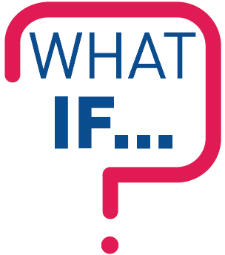 If you had $5000, what would you do with it?If you could be any animal (other than a human), what would you be and why?What are you proud of?What in the news really disturbed you lately?If you had to change your first name, what would your new name be?If you could change one thing about your life what would it be?If you could go back in time, what time would you go to and why?If you could be the Prime Minister of Australia, what would you change first and why?If you could hang out with one famous person for a day, who would it be?If you could create a new holiday, when and what would it be?If you could have stopped one war in history, which would it be?What is your biggest pet peeve (something that irritates you)?What discussion topic do you find the most boring?If you could cure one disease or illness, what would it be and why?